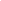 ◆◆◆◆★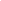 ※（様式２）※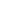 URLURLE-mail※E-mailTEL※TELFAX※FAX□□□☑□□□□     □☑☐☐☐□☐☐☑☐☐☐自治体広報誌☐）①①①①①①□午後